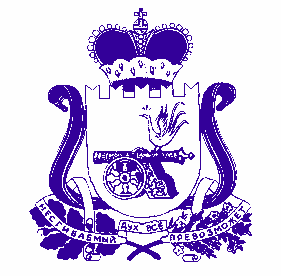 СОВЕТ ДЕПУТАТОВ БУЛГАКОВСКОГО СЕЛЬСКОГО ПОСЕЛЕНИЯДУХОВЩИНСКОГО РАЙОНА СМОЛЕНСКОЙ ОБЛАСТИ РЕШЕНИЕот 08.02.2018 г.    № 7          В соответствии с Федеральным законом от 6 октября 2003 года № 131-ФЗ «Об общих принципах организации местного самоуправления в Российской Федерации», Федеральным законом от 25 декабря 2008 года № 273-ФЗ «О противодействии коррупции», Уставом Булгаковского сельского поселения Духовщинского района Смоленской  области, Совет депутатов Булгаковского сельского поселения Духовщинского района Смоленской областиРЕШИЛ:       1.  Признать утратившим силу решение Совета депутатов Булгаковского сельского поселения Духовщинского района Смоленской области от 28.04.2016 г. № 8 «Об организации деятельности по противодействию коррупции в отношении лиц, замещающих муниципальные должности    муниципального образования Булгаковского сельского поселения Духовщинского района Смоленской области» (в редакции решения  № 24 от 09.11.2017 г.).2.  Настоящее решение разместить на официальном   сайте   Администрации Булгаковского сельского поселения Духовщинского района Смоленской области в информационно-телекоммуникационной сети "Интернет" http://bulgakovo.admin-smolensk.ru/.Глава муниципального  образования  Булгаковского  сельского поселения Духовщинского  района  Смоленской  области                              Т.И. СазанковаО признании утратившим силу решения Совета депутатов Булгаковского сельского поселения Духовщинского района Смоленской области от 28.04.2016 г. № 8 «Об организации деятельности по противодействию коррупции в отношении лиц, замещающих муниципальные должности    муниципального образования Булгаковского сельского поселения Духовщинского района Смоленской области» (в редакции решения № 24 от 09.11.2017 г.)  